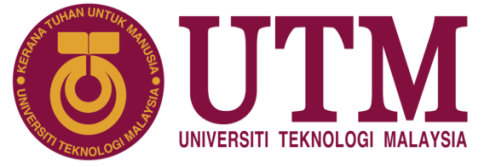 SENARAI SEMAK JPGPERMOHONAN PEMINJAMAN SECARA PENTADBIRANPROF. MADYA DR. ……………………………….. (DSxx)Bil.Perkara/DokumenCatatan1Cover Letter / Surat Iringan Fakulti2Gambar Staf3Ringkasan Eksekutif4Cover dan Kertas Kerja Fakulti5Kronologi PerkhidmatanLAMPIRAN A6Surat Persetujuan StafLAMPIRAN B7Surat Permohonan dari Fakulti/PTJ yang MeminjamLAMPIRAN C8Surat Perakuan dari Fakulti/PTJ yang DipinjamLAMPIRAN D9Dokumen Tambahan :LAMPIRAN E10Ulasan Urusetia : 